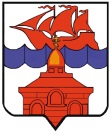 РОССИЙСКАЯ ФЕДЕРАЦИЯКРАСНОЯРСКИЙ КРАЙТАЙМЫРСКИЙ ДОЛГАНО-НЕНЕЦКИЙ МУНИЦИПАЛЬНЫЙ РАЙОНХАТАНГСКИЙ СЕЛЬСКИЙ СОВЕТ ДЕПУТАТОВРЕШЕНИЕ24 декабря 2019 года                                                                               		   № 178-РСО внесении изменений в Положение о конкурсе на замещение вакантной должности муниципальной службы в органах местногосамоуправления сельского поселения ХатангаВ соответствии со статьей 17 Федерального закона от 02.03.2007 № 25-ФЗ «О муниципальной службе в Российской Федерации», Хатангский сельский Совет депутатовРЕШИЛ:Внести в Положение о конкурсе на замещение вакантной должности муниципальной службы в органах местного самоуправления сельского поселения Хатанга, утвержденное решением от 19 февраля 2008 № 158-РС «Об утверждении Положения о конкурсе на замещение вакантной должности муниципальной службы в органах местного самоуправления сельского поселения Хатанга» (в редакции Решений Хатангского сельского Совета депутатов от 22.12.2010 № 149-РС, от 27.01.2012 № 13-РС, от 24.12.2014 №176-РС), следующие изменения:1) в пункте 2:а) в абзаце два слова «Руководителем администрации сельского поселения Хатанга» заменить словами «Главой сельского поселения Хатанга»;б) в абзаце три слова «Главой сельского поселения Хатанга» заменить словами «Председателем Хатангского сельского Совета депутатов».Настоящее Решение вступает в силу со дня его официального опубликования.    Председатель   Хатангского   сельского Совета депутатов                                   М.Ю. Чарду                Глава сельского поселения                 Хатанга                                           А.В. Кулешов